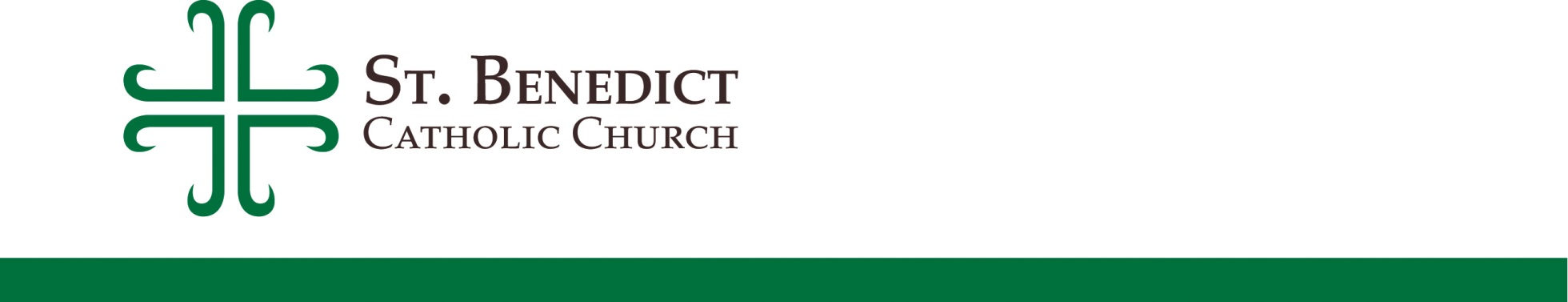 	2017-2018 Dear Parents, The goal of our Religious Education Program is to support and assist parents in the guardianship of their children’s faith. We offer the opportunity for our faith to come alive for our children through knowledge, prayer, discipleship and the sacraments. This journey is an ongoing one and is set up so that each year builds upon the next to help in the understanding of our faith. The call is made to the families of Saint Benedict to be active stewards of our faith and our parish community.Classes will once again be offered on Mondays and Tuesdays  throughout the year.  There will be two sessions offered for Grades 1-5 – session 1 will be from 4:00-5:15 and session 2 will be from 5:30-6:45.  Grades 6-7-8 will meet on Mondays from 7:00 -8:15. On Tuesday.  Grades 1-5 will meet from 4:00-5:15 and Grades 6-7-8 will meet from 5:30-6:45.  We have added a third day of classes for Kindergarten,  1st and 2nd grades. These classes will meet from 4:00-5:15.  Room constraints make it impossible to add any other grades during this time slot. Students will be placed in sessions on a first come-first served basis. Classes will not exceed 20 students.  Once students are placed they will remain in those classes.Registration forms can be found and filled out online at www.stbenedictparish.org .  You will receive an email confirming receipt of your registration.  Families who register before June 26, 2017 receive a $10 discount per child.  Full fees apply to all registrations received after that date. We are offering families the opportunity to pay fees for Religious Education online as a payment option this year or to send in a check as payment. The Religious Education Program at St. Benedict relies on the support and dedication of volunteers. Please consider volunteering as a catechist or catechist aid. Teaching is a wonderful portal to growing in our faith!  There is a separate form at the website that must be downloaded and filled out.  Please return the form to me as soon as possible.It is incumbent upon us to practice our faith. Part of the commitment to religious education is weekly attendance at Mass, celebration of the sacraments and discipleship.  We are the facilitators of faith for your children, but you are the guardians of their faith, nurture it and help it grow!Blessings,Louise Henesy,Director of Religious Education